ВЛАДИМИРСКАЯ ОБЛАСТЬЗАКОНОБ ОКАЗАНИИ БЕСПЛАТНОЙ ЮРИДИЧЕСКОЙ ПОМОЩИВО ВЛАДИМИРСКОЙ ОБЛАСТИПринятпостановлениемЗаконодательного СобранияВладимирской областиот 27 октября 2022 года N 279Статья 1. Общие положения1. Настоящий Закон регулирует отношения, связанные с оказанием гражданам Российской Федерации (далее - граждане) бесплатной квалифицированной юридической помощи (далее - бесплатная юридическая помощь) на территории Владимирской области.2. Понятия, используемые в настоящем Законе, применяются в значениях, определенных Федеральным законом от 21 ноября 2011 года N 324-ФЗ "О бесплатной юридической помощи в Российской Федерации" (далее - Федеральный закон "О бесплатной юридической помощи в Российской Федерации").Статья 2. Полномочия органов государственной власти Владимирской области в области обеспечения граждан бесплатной юридической помощью на территории Владимирской области1. К полномочиям Законодательного Собрания Владимирской области в области обеспечения граждан бесплатной юридической помощью относятся:1) принятие законов в области обеспечения граждан бесплатной юридической помощью;2) осуществление контроля за исполнением законов, принятых Законодательным Собранием Владимирской области;3) определение размера и порядка оплаты труда адвокатов, оказывающих бесплатную юридическую помощь гражданам в рамках государственной системы бесплатной юридической помощи, и компенсации их расходов на оказание бесплатной юридической помощи;4) осуществление иных полномочий в области обеспечения граждан бесплатной юридической помощью в соответствии с федеральным законодательством и законодательством Владимирской области.2. К полномочиям исполнительных органов Владимирской области в области обеспечения граждан бесплатной юридической помощью относятся:1) реализация государственной политики в области обеспечения граждан бесплатной юридической помощью;2) принятие нормативных правовых актов Владимирской области в области обеспечения граждан бесплатной юридической помощью;3) определение уполномоченного исполнительного органа Владимирской области в области обеспечения граждан бесплатной юридической помощью (далее - уполномоченный исполнительный орган) и его компетенции;4) определение исполнительных органов Владимирской области, подведомственных им учреждений и иных организаций, входящих в государственную систему бесплатной юридической помощи на территории Владимирской области, установление их компетенции;5) оказание содействия развитию негосударственной системы бесплатной юридической помощи и обеспечение ее поддержки;6) определение порядка взаимодействия участников государственной системы бесплатной юридической помощи на территории Владимирской области в пределах полномочий, установленных Федеральным законом "О бесплатной юридической помощи в Российской Федерации";7) осуществление иных полномочий в области обеспечения граждан бесплатной юридической помощью в соответствии с федеральным законодательством и законодательством Владимирской области.Статья 3. Участие адвокатов в государственной системе бесплатной юридической помощи1. Для оказания гражданам бесплатной юридической помощи к участию в государственной системе бесплатной юридической помощи привлекаются адвокаты.2. Организация участия адвокатов в деятельности государственной системы бесплатной юридической помощи во Владимирской области осуществляется Адвокатской палатой Владимирской области.3. Адвокаты обязаны осуществлять правовое информирование населения, в том числе правовое информирование граждан, имеющих право на бесплатную юридическую помощь.Статья 4. Дополнительные категории граждан, имеющих право на получение бесплатной юридической помощи в рамках государственной системы бесплатной юридической помощи, и случаи оказания такой помощи1. Право на получение бесплатной юридической помощи имеют следующие категории граждан:1) лица, являющиеся членами многодетных семей, имеющих в составе трех и более нетрудоспособных детей или детей, обучающихся в профессиональных образовательных организациях, осуществляющих образовательную деятельность по образовательным программам среднего профессионального образования, или образовательных организациях высшего образования по очной форме обучения, до окончания ими такого обучения, но не дольше чем до достижения ими возраста 23 лет;2) одинокие родители, воспитывающие ребенка в возрасте до 18 лет, или ребенка, обучающегося в профессиональной образовательной организации, осуществляющей образовательную деятельность по образовательным программам среднего профессионального образования, или образовательной организации высшего образования по очной форме обучения, до окончания им такого обучения, но не дольше чем до достижения им возраста 23 лет;3) беременные женщины и лица, воспитывающие детей в возрасте до трех лет;4) инвалиды III группы;5) труженики тыла;6) граждане, которым на 3 сентября 1945 года не исполнилось 18 лет ("Дети войны"), проживающие на территории Владимирской области;7) бывшие несовершеннолетние узники концлагерей, гетто, других мест принудительного содержания, созданных фашистами и их союзниками в период Второй мировой войны;8) ветераны боевых действий на территории СССР, на территории Российской Федерации и территориях других государств, участники специальной военной операции на территориях Украины, Донецкой Народной Республики, Луганской Народной Республики, Херсонской области и Запорожской области, а также супруга (супруг), дети, родители указанных граждан;9) граждане, призванные на военную службу по мобилизации в Вооруженные Силы Российской Федерации, а также супруга (супруг), дети, родители указанных граждан;10) ветераны труда;11) реабилитированные лица, лица, признанные пострадавшими от политических репрессий;12) ликвидаторы последствий аварии на Чернобыльской АЭС, граждане, подвергшиеся воздействию радиации вследствие катастрофы на Чернобыльской АЭС и ядерных испытаний на Семипалатинском полигоне;13) дети с ограниченными возможностями здоровья, то есть имеющие недостатки в физическом и (или) психическом развитии; дети - жертвы вооруженных и межнациональных конфликтов, экологических и техногенных катастроф, стихийных бедствий; дети из семей беженцев и вынужденных переселенцев; дети, оказавшиеся в экстремальных условиях; дети - жертвы насилия; дети, находящиеся в образовательных организациях для обучающихся с девиантным (общественно опасным) поведением, нуждающихся в особых условиях воспитания, обучения и требующих специального педагогического подхода (специальных учебно-воспитательных учреждениях открытого и закрытого типа); дети с отклонениями в поведении; дети, жизнедеятельность которых объективно нарушена в результате сложившихся обстоятельств и которые не могут преодолеть данные обстоятельства самостоятельно или с помощью семьи (далее - дети, находящиеся в трудной жизненной ситуации), а также их законные представители и представители, если они обращаются за оказанием бесплатной юридической помощи по вопросам, связанным с обеспечением и защитой прав и законных интересов таких детей;14) граждане, имеющие право на льготное обеспечение лекарственными средствами в соответствии с федеральным и областным законодательством, по вопросам, связанным с лекарственным обеспечением, а также их законные представители, если они обращаются за оказанием бесплатной юридической помощи по вопросам, связанным с обеспечением и защитой прав и законных интересов таких граждан;15) граждане, чьи денежные средства привлечены для долевого строительства на территории Владимирской области многоквартирных домов и (или) иных объектов недвижимости, включенных в единый реестр проблемных объектов в соответствии с Федеральным законом от 30 декабря 2004 года N 214-ФЗ "Об участии в долевом строительстве многоквартирных домов и иных объектов недвижимости и о внесении изменений в некоторые законодательные акты Российской Федерации", по вопросам, связанным с обеспечением и защитой их прав как участников долевого строительства;16) граждане, состоящие или состоявшие ранее в трудовых отношениях с физическими или юридическими лицами, в отношении которых в соответствии с Федеральным законом от 26 октября 2002 года N 127-ФЗ "О несостоятельности (банкротстве)" введена процедура, применяемая в делах о банкротстве, если работники обращаются за оказанием бесплатной юридической помощи по вопросам, связанным с выплатой им выходных пособий и (или) с оплатой их труда работодателями-банкротами;17) лица, освободившиеся из мест лишения свободы в течение шести месяцев со дня освобождения.2. Адвокаты, являющиеся участниками государственной системы бесплатной юридической помощи, осуществляют правовое консультирование в устной и письменной форме граждан, указанных в части 1 статьи 20 Федерального закона "О бесплатной юридической помощи в Российской Федерации" и части 1 настоящей статьи, составляют для них заявления, жалобы, ходатайства и другие документы правового характера в случаях, предусмотренных в части 2 статьи 20 Федерального закона "О бесплатной юридической помощи в Российской Федерации", а также в следующих случаях:1) заключение, изменение, расторжение, признание недействительными сделок с недвижимым имуществом, государственная регистрация прав на недвижимое имущество и сделок с ним (если квартира, жилой дом или их части не являются единственным жилым помещением гражданина и его семьи);2) признание права на жилое помещение, предоставление жилого помещения по договору социального найма, договору найма специализированного жилого помещения, предназначенного для проживания детей-сирот и детей, оставшихся без попечения родителей, лиц из числа детей-сирот и детей, оставшихся без попечения родителей, расторжение и прекращение договора социального найма жилого помещения, выселение из жилого помещения (если квартира, жилой дом или их части не являются единственным жилым помещением гражданина и его семьи), расторжение и прекращение договора найма специализированного жилого помещения, предназначенного для проживания детей-сирот и детей, оставшихся без попечения родителей, лиц из числа детей-сирот и детей, оставшихся без попечения родителей, выселение из указанного жилого помещения;3) признание и сохранение права собственности на земельный участок, права постоянного (бессрочного) пользования, а также права пожизненного наследуемого владения земельным участком (если на спорном земельном участке или его части находятся жилой дом или его часть, не являющиеся единственным жилым помещением гражданина и его семьи);4) возмещение вреда, причиненного смертью кормильца, увечьем или иным повреждением здоровья, не связанным с трудовой деятельностью;5) обеспечение и защита прав и законных интересов детей, находящихся в трудной жизненной ситуации;6) защита прав и законных интересов граждан, имеющих право на льготное обеспечение лекарственными средствами в соответствии с федеральным и областным законодательством;7) обеспечение и защита прав граждан - участников долевого строительства;8) защита прав граждан по вопросам, связанным с выплатой им выходных пособий и (или) с оплатой их труда работодателями-банкротами.3. Адвокаты, являющиеся участниками государственной системы бесплатной юридической помощи, представляют в судах, государственных и муниципальных органах, организациях интересы граждан, имеющих право на получение бесплатной юридической помощи в случаях, предусмотренных в части 3 статьи 20 Федерального закона "О бесплатной юридической помощи в Российской Федерации", а также в случаях, если они являются:1) истцами и ответчиками при рассмотрении судами дел:а) о заключении, изменении, расторжении, признании недействительными сделок с недвижимым имуществом, государственной регистрации прав на недвижимое имущество и сделок с ним и об отказе в государственной регистрации таких прав (если квартира, жилой дом или их части не являются единственным помещением гражданина и его семьи);б) о признании права на жилое помещение, предоставлении жилого помещения по договору социального найма, договору найма специализированного жилого помещения, предназначенного для проживания детей-сирот и детей, оставшихся без попечения родителей, лиц из числа детей-сирот и детей, оставшихся без попечения родителей, расторжении и прекращении договора социального найма жилого помещения, выселении из жилого помещения (если квартира, жилой дом или их части не являются единственным жилым помещением гражданина и его семьи), расторжении и прекращении договора найма специализированного жилого помещения, предназначенного для проживания детей-сирот и детей, оставшихся без попечения родителей, лиц из числа детей-сирот и детей, оставшихся без попечения родителей, выселении из указанного жилого помещения;в) о признании и сохранении права собственности на земельный участок, права постоянного (бессрочного) пользования, а также права пожизненного наследуемого владения земельным участком (если на спорном земельном участке или его части находятся жилой дом или его часть, не являющиеся единственным жилым помещением гражданина и его семьи);г) об установлении и оспаривании отцовства (материнства);д) о предоставлении коммунальных услуг;2) истцами (заявителями) при рассмотрении судами дел:а) об установлении факта признания отцовства (материнства);б) о возмещении вреда, причиненного смертью кормильца, увечьем или иным повреждением здоровья, не связанным с трудовой деятельностью;в) о защите прав и законных интересов граждан, имеющих право на льготное обеспечение лекарственными средствами в соответствии с федеральным и областным законодательством;г) о предоставлении мер социальной поддержки;д) об установлении инвалидности, определении степени утраты профессиональной трудоспособности;е) о назначении, перерасчете и взыскании страховых пенсий по старости, пенсий по инвалидности и по случаю потери кормильца, пособий по временной нетрудоспособности, беременности и родам, безработице, в связи с трудовым увечьем или профессиональным заболеванием, единовременного пособия при рождении ребенка, ежемесячного пособия по уходу за ребенком, социального пособия на погребение;ж) о защите прав граждан по вопросам, связанным с выплатой им выходных пособий и (или) с оплатой их труда работодателями-банкротами;з) об отказе работодателя в заключении трудового договора, нарушающем гарантии, установленные Трудовым кодексом Российской Федерации, восстановлении на работе, взыскании заработка, в том числе за время вынужденного прогула, компенсации морального вреда, причиненного неправомерными действиями (бездействием) работодателя;и) о защите прав граждан - участников долевого строительства;3) ответчиками при рассмотрении судами дел о взыскании алиментов;4) инвалидами - по вопросам медико-социальной экспертизы и реабилитации инвалидов.Статья 5. Размер оплаты труда адвокатов, оказывающих гражданам бесплатную юридическую помощь на территории Владимирской области в рамках государственной системы бесплатной юридической помощи, и компенсации их расходов на оказание гражданам бесплатной юридической помощи1. Оплата труда адвокатов, оказывающих гражданам бесплатную юридическую помощь, устанавливается в следующих размерах:1) правовое консультирование в устной или письменной форме - 700 рублей за одну консультацию;2) составление исковых заявлений, административных исковых заявлений, апелляционных, кассационных, надзорных жалоб - 1200 рублей за один документ, составление иных заявлений, жалоб, ходатайств и других документов правового характера - 800 рублей за один документ;3) представление интересов гражданина в судах - 2150 рублей за один день участия в судебном заседании;4) ознакомление с материалами дела - 1000 рублей по одному делу при наличии документов, подтверждающих участие адвоката в судебном заседании;5) представление интересов гражданина в государственных и муниципальных органах, организациях - 500 рублей за один день участия;6) направление адвокатского запроса при оказании бесплатной юридической помощи - 800 рублей за один запрос.2. Размер компенсации расходов адвокатов на оказание гражданам бесплатной юридической помощи определяется уполномоченным исполнительным органом на основании документов, указанных в статье 6 настоящего Закона.Статья 6. Порядок оплаты труда адвокатов, компенсации их расходов на оказание гражданам бесплатной юридической помощи на территории Владимирской области1. Для получения оплаты труда и компенсации расходов, связанных с оказанием гражданам бесплатной юридической помощи, адвокат направляет в адвокатское образование следующие документы:1) заявление с указанием объемов выполненной работы, размера ее оплаты и размера компенсации расходов, связанных с оказанием бесплатной юридической помощи;2) соглашение с гражданином об оказании юридической помощи;3) данные паспорта или иного документа, удостоверяющего личность гражданина, которому оказана юридическая помощь;4) копии документов, подтверждающих право гражданина на получение бесплатной юридической помощи, с отметкой адвоката о том, что он ознакомлен с их подлинниками (в случаях представления копий документов, не заверенных в установленном порядке);5) копии документов, составленных адвокатом (при их наличии);6) при оплате услуг адвоката, участвовавшего в судебном заседании, - выписку из протокола судебного заседания или судебную повестку с отметкой секретаря судебного заседания о нахождении адвоката в судебном заседании;7) акт о выполненных работах (оказанных услугах);8) документы, подтверждающие расходы адвоката по оказанию бесплатной юридической помощи, включающие оплату проезда, найма жилого помещения.2. Адвокатское образование формирует сводную заявку об оплате труда адвокатов и компенсации их расходов. Сводная заявка ежемесячно, до 15 числа месяца, следующего за отчетным, направляется в уполномоченный исполнительный орган.3. Уполномоченный исполнительный орган в соответствии с заключенным соглашением в пятнадцатидневный срок производит перечисление средств областного бюджета адвокатскому образованию на основании его сводной заявки для последующих выплат адвокатам.Статья 7. Финансирование расходов, связанных с оплатой труда адвокатов, оказывающих гражданам бесплатную юридическую помощь на территории Владимирской области, в рамках государственной системы бесплатной юридической помощи, и с компенсацией их расходов на оказание гражданам бесплатной юридической помощиФинансирование расходов, связанных с оплатой труда адвокатов, оказывающих гражданам бесплатную юридическую помощь в соответствии с настоящим Законом, и с компенсацией их расходов на оказание такой помощи, осуществляется в форме субсидий из областного бюджета в пределах средств, предусмотренных законом об областном бюджете на очередной финансовый год и на плановый период.Статья 8. Признание утратившими силу некоторых законодательных актов Владимирской областиПризнать утратившими силу:1) Закон Владимирской области от 5 октября 2012 года N 116-ОЗ "Об определении размера и порядка оплаты труда адвокатов, оказывающих бесплатную юридическую помощь гражданам Российской Федерации на территории Владимирской области" (Владимирские ведомости, 2012, 13 октября);2) Закон Владимирской области от 12 февраля 2013 года N 12-ОЗ "О внесении изменений в Закон Владимирской области "Об определении размера и порядка оплаты труда адвокатов, оказывающих бесплатную юридическую помощь гражданам Российской Федерации на территории Владимирской области" (Владимирские ведомости, 2013, 16 февраля);3) Закон Владимирской области от 14 ноября 2014 года N 129-ОЗ "О дополнительных гарантиях реализации права граждан на получение бесплатной юридической помощи" (Официальный интернет-портал правовой информации (www.pravo.gov.ru), 2014, 17 ноября, N 3300201411170008);4) Закон Владимирской области от 14 ноября 2014 года N 130-ОЗ "О внесении изменения в статью 2 Закона Владимирской области "Об определении размера и порядка оплаты труда адвокатов, оказывающих бесплатную юридическую помощь гражданам Российской Федерации на территории Владимирской области" (Официальный интернет-портал правовой информации (www.pravo.gov.ru), 2014, 17 ноября, N 3300201411170014);5) Закон Владимирской области от 2 июня 2016 года N 69-ОЗ "О внесении изменений в Закон Владимирской области "Об определении размера и порядка оплаты труда адвокатов, оказывающих бесплатную юридическую помощь гражданам Российской Федерации на территории Владимирской области" (Официальный интернет-портал правовой информации (www.pravo.gov.ru), 2016, 3 июня, N 3300201606030004);6) Закон Владимирской области от 13 марта 2019 года N 16-ОЗ "О внесении изменений в статьи 2 и 3 Закона Владимирской области "Об определении размера и порядка оплаты труда адвокатов, оказывающих бесплатную юридическую помощь гражданам Российской Федерации на территории Владимирской области" (Официальный интернет-портал правовой информации (www.pravo.gov.ru), 2019, 14 марта, N 300201903140004);7) Закон Владимирской области от 25 декабря 2019 года N 137-ОЗ "О внесении изменения в статью 1 Закона Владимирской области "О дополнительных гарантиях реализации права граждан на получение бесплатной юридической помощи" (Официальный интернет-портал правовой информации (www.pravo.gov.ru), 2019, 26 декабря, N 3300201912260009);8) Закон Владимирской области от 9 ноября 2021 года N 123-ОЗ "О внесении изменений в статью 1 Закона Владимирской области "О дополнительных гарантиях реализации права граждан на получение бесплатной юридической помощи" (Официальный интернет-портал правовой информации (www.pravo.gov.ru), 2021, 9 ноября, N 3300202111090011);9) Закон Владимирской области от 4 апреля 2022 года N 18-ОЗ "О внесении изменений в статью 1 Закона Владимирской области "О дополнительных гарантиях реализации права граждан на получение бесплатной юридической помощи" (Официальный интернет-портал правовой информации (www.pravo.gov.ru), 2022, 4 апреля, N 3300202204040005).Статья 9. Вступление в силу настоящего ЗаконаНастоящий Закон вступает в силу по истечении десяти дней после дня его официального опубликования.ГубернаторВладимирской областиА.А.АВДЕЕВВладимир2 ноября 2022 годаN 96-ОЗ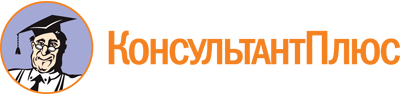 Закон Владимирской области от 02.11.2022 N 96-ОЗ
"Об оказании бесплатной юридической помощи во Владимирской области"
(принят постановлением ЗС Владимирской области от 27.10.2022 N 279)Документ предоставлен КонсультантПлюс

www.consultant.ru

Дата сохранения: 10.07.2023
 2 ноября 2022 годаN 96-ОЗ